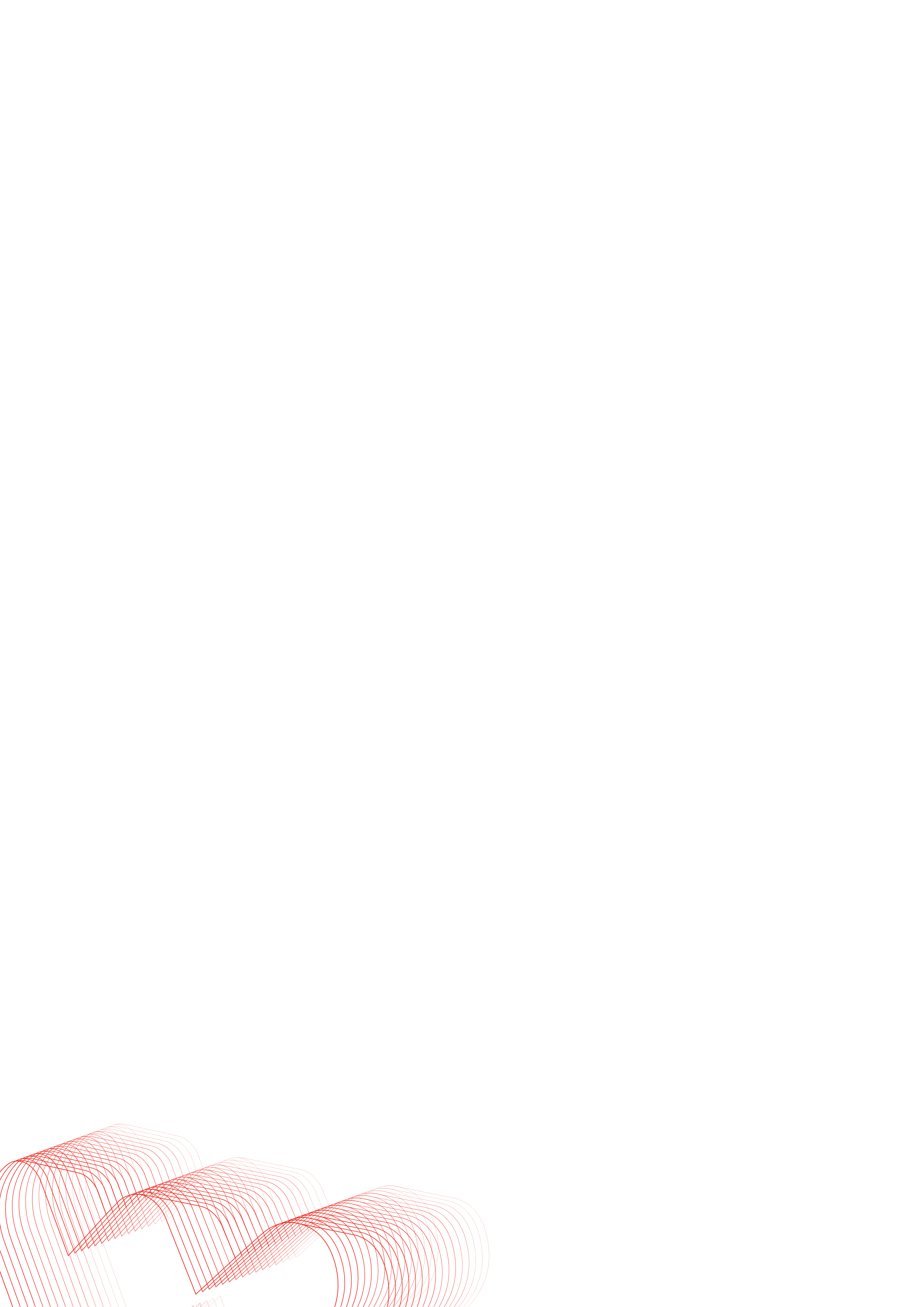 COMUNICADO DE IMPRENSALisboa, xx.04.2020O próximo curador do nosso Instagram és tu!PREPARA-TE PARA SER CURADOR WORTEN COM O #WortenInstaChallengeAté ao próximo dia 9 de abril identifica o perfil Worten nos teus conteúdosPartilha uma fotografia ou um vídeo no teu perfil, divertidos e originais, com o hashtag #WortenInstaChallengeHabilita-te a ganhar uma das quatro máquinas fotográficas Bridge PANASONIC Lumix que temos para oferecer4 semanas, 4 categorias e 4 prémiosDurante o mês de abril as redes sociais da Worten vão abrir a curadoria do seu Instagram, que anteriormente estava apenas aberta a influenciadores, a toda a comunidade, convidando todos a partilharem no seu Instagram, uma fotografia ou vídeo divertido e original sobre o seu dia a dia em casa, com o hashtag #WortenInstaChallenge. A mecânica é muito simples e podes participar em várias categorias diferentes:1 - Home School (Escola em casa)2 - Receitas em família 3 - Limpar e manter a casa 4 -Mantém-te ligado (Os teus amigos e família precisam de ti!)Para te tornares curador Worten basta apenas, até dia 9 de abril, identificares o nosso perfil Worten na fotografia ou vídeo que fizeres e publicares no teu perfil pessoal. Coloca ainda na descrição da tua fotografia a categoria a que te pretendes candidatar e não te esqueças de nos identificar @wortenpt, para além do hashtag. Para que a tua candidatura seja aceite a visualização do teu perfil deve ser pública. Todos os selecionados a estarem presentes no nosso mural habilitam-se a ganhar uma, das quatro, máquinas fotográficas Bridge PANASONIC Lumix. Por semana, vamos selecionar as 3 melhores fotografias ou vídeos por categoria, que irão a votações no nosso mural. Das três, a que obtiver maior número de likes ganha! São quatro semanas, quatro categorias e quatro máquinas fotográficas que temos para oferecer.Aproveita estes dias em casa e dá asas à tua criatividade, porque o próximo curador Worten és tu!  Para mais informações, contacte sff a Lift Consulting:Helena Rocha | helena.rocha@lift.com.pt | 917 176 862Sofia Rijo | sofia.rijo@lift.com.pt | 913 010 769